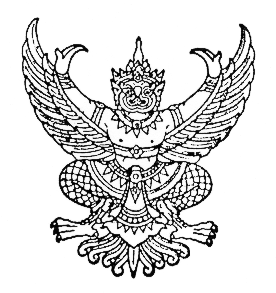 ที่ มค ๘๒๐๐๑/ 						       องค์การบริหารส่วนตำบลหนองบัวแก้วตำบลหนองบัวแก้ว   อำเภอพยัคฆภูมิพิสัย                 จังหวัดมหาสารคาม  ๔๔๑๑๐  กุมภาพันธ์   ๒๕62เรื่อง   	รายงานการประกาศใช้แผนอัตรากำลัง   ๓  ปี  (ประจำปีงบประมาณ 2561 - 2563) ปรับปรุงครั้งที่ 1เรียน   	ประธานคณะกรรมการพนักงานส่วนตำบลจังหวัดมหาสารคามสิ่งที่ส่งมาด้วย	๑.  ประกาศใช้แผนอัตรากำลัง ๓ ปี  (ประจำปีงบประมาณ ๒๕61 – ๒๕๖3)     จำนวน ๑  ฉบับ		2.  สำเนาภาระค่าใช้จ่ายข้อ ๙ 					     จำนวน  ๑  ชุด		3.  แผนอัตรากำลัง 3 ปี (ประจำปีงบประมาณ 2561 – 2563)	     จำนวน  1  เล่มตามที่องค์การบริหารส่วนตำบลหนองบัวแก้ว  ได้จัดทำอัตรากำลัง  ๓ ปี  (ปีงบประมาณ ๒๕61–๒๕๖3)  ปรับปรุงครั้งที่ 1 และคณะกรรมการพนักงานส่วนตำบลจังหวัดมหาสารคามได้ให้ความเห็นชอบแล้วในการประชุมครั้งที่ 1/๒๕62  เมื่อวันที่ 29  มกราคม  2562 นั้นดังนั้น องค์การบริหารส่วนตำบลหนองบัวแก้ว  จึงขอรายงานการประกาศใช้แผนแผนอัตรากำลัง ๓ ปี  (ประจำปีงบประมาณ ๒๕61 – ๒๕๖3) ปรับปรุงครั้งที่ 1 เพื่อใช้บริหารงานด้านบุคคลและเพิ่มประสิทธิภาพในการปฏิบัติราชการต่อไปจึงเรียนมาเพื่อโปรดทราบและพิจารณาดำเนินการต่อไป                ขอแสดงความนับถือ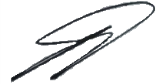                (นายสุรัตน์  เสียมไธสง)               นายกองค์การบริหารส่วนตำบลหนองบัวแก้วสำนักปลัด อบต.งานการเจ้าหน้าที่โทร   ๐-8903-42973“ซื่อสัตย์ สุจริต มุ่งผลสัมฤทธิ์ของงาน ยึดมั่นมาตรฐาน บริการด้วยใจเป็นธรรม”